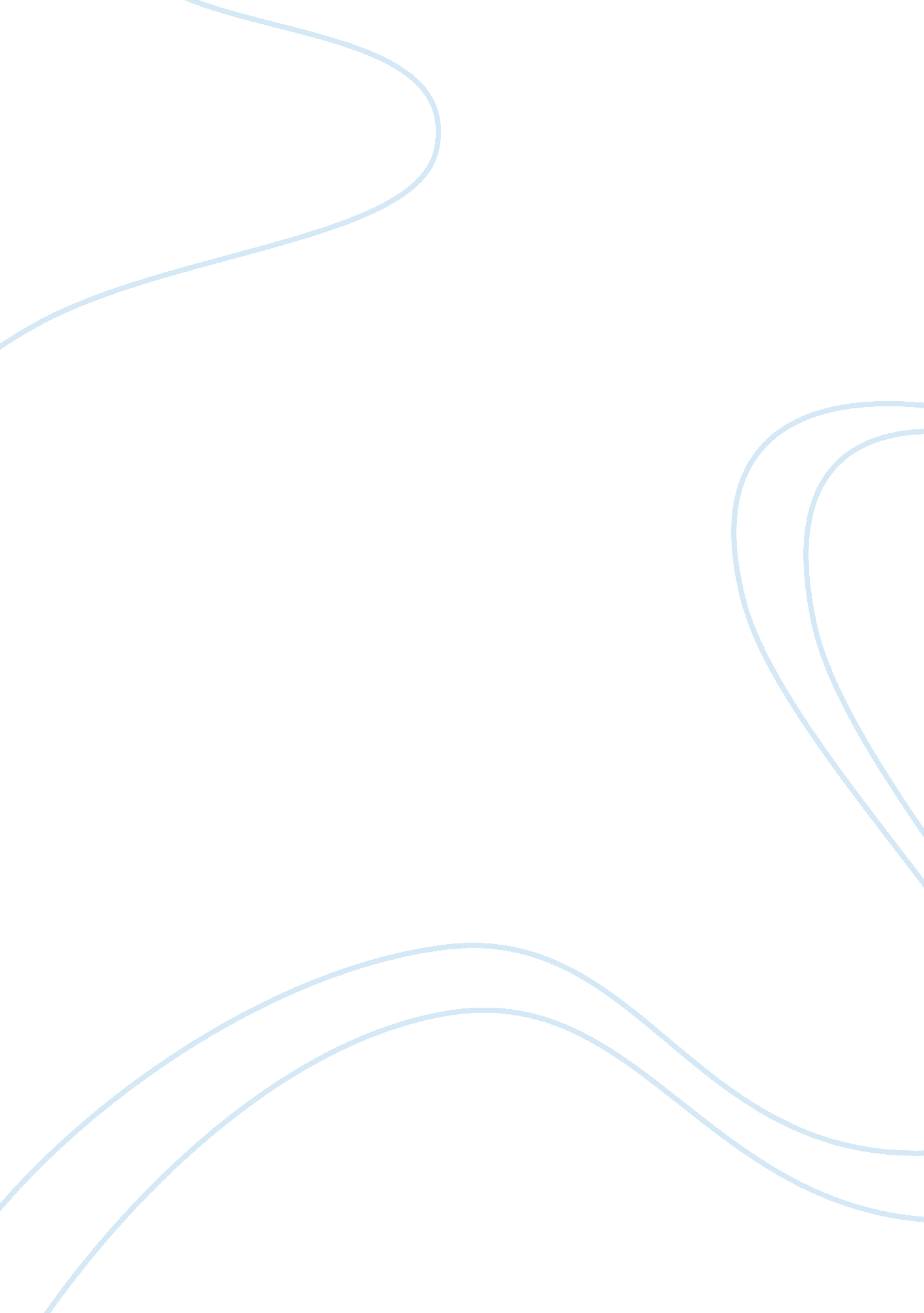 Crime and social control of latino(as) in new york cityPsychology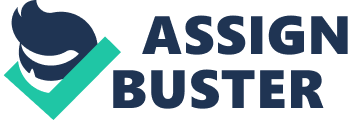 Crime and Social Control Instruction Crime and Social Control Crime and social control involves aspects that impact our society, as well as, the implementations of those aspects in controlling crime. Historically, persons from minority ethnic groups, in this case the Latinos, have been look at as welfare-seekers and sometimes as criminals (Warner, 2005). Latest studies on New York police departments reveled and confirmed that police stop persons from minority racial and ethnic groups more often compared to white people. Stop rates have been argued to be relatively more accurately in reflecting the rates of crimes by ethnic group, or elevation of crime rates in particular social areas. The research also showed that countless Latinos in New York are victims of illegal stops for suspicions of alleged crime even in their homes. This has resulted to thousands arrests of Latin people that may have in turn ruined their lives. That said, this paper will focus on crime and social control of Latinos in New York City. 
Latinos are among the smallest communities in New York but surprising they contribute the highest percentage of arrests in comparison to the white new Yorkers. For instance, Latinos and Blacks count for 86% of arrests of people found with marijuana in New York. This has, therefore, led implementation of social control aspect in controlling crime (Warner, 2005). The first on is scrutinizing crime control programs such as the Operation Clean Halls program, that has highly contributed to the illegal stops, search and trespassing arrests, main victims being Latino New Yorkers. The second one involves coming up with a more perfect policing approach in New York. These include implementing principles and measure such registering of foreigners from hostile nation and stricter controls on national borders and airports. Lastly, statistically indentifying unauthorized immigrates in the city using computerized data in population counting. This enables the immigration and naturalization service, numerically estimate and publically recognize unauthorized candidate. 
In conclusion, it is clear that implementing crime and social control is necessary to Latinos living New York. This is evident considering the harassment and injustices they go through. By implementing these aspects persons’ from minority groups in New York will enjoy his or her rights as a New Yorker without felling discriminated or oppressed. 
References 
Warner A. Judith. (2005) The Social Construction of the Criminal Alien in Immigration Law, Enforcement Practice and Statistical Enumeration: Consequences for Immigrant Stereotyping. Journal of Social and Ecological Boundaries vol. 1. 2. 56-80. 